Publicado en Barcelona  el 23/08/2017 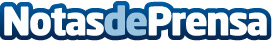 PACARI recibe la certificación ‘Empresa B’ por su gran labor con la sociedad y el medio ambienteEste reconocimiento ha sido otorgado por la prestigiosa asociación empresarial B Corp, quien agrupa a más de 2.000 entidades en el todo el mundo. En España cuentan con esta certificación empresas como los supermercados Veritas o la marca de zapatos Paez
Datos de contacto:Sandra Camprubí Sender 936318450Nota de prensa publicada en: https://www.notasdeprensa.es/pacari-recibe-la-certificacion-empresa-b-por Categorias: Gastronomía Recursos humanos http://www.notasdeprensa.es